CURRICULUM VITAE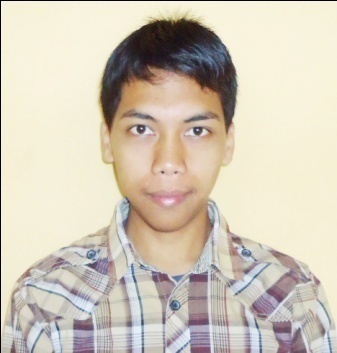 Demikian daftar riwayat hidup ini saya buat dengan sebenar-benarnya. Bandung, 12 Mei  2015 (Asep Wildan Firdaus) DATA PRIBADI DATA PRIBADI DATA PRIBADI Nama :Asep Wildan Firdaus Tempat tanggal lahir:Garut, 7 Agustus 1990Agama :Islam Jenis Kelamin:Laki-laki Status :Belum Menikah Mahasiswa Semester VIII Program S1 Administrasi Negara Fakultas Ilmu Sosial dan Ilmu Politik Alamat Asli :Kp. Nagot Rt. 02 Rw. 01 Desa Mekarluyu Kecamatan Sukawening Kabupaten Garut Alamat Sekarang :Rt. 002 Rw. 008 Kelurahan Cipadung Kecamatan Cibiru Kota Bandung  No. Telpon :087821233272Ayah:Alm. Encep BurhanudinIbu:Popon SyarifahPENDIDIKAN SD Negeri I Sudalarang 2004TMI Pondok Pesantren Darussalam 2010Universitas Islam Negeri Sunan Gunung Djati Bandung 2011 s/d sekarang PENGALAMAN ORGANISASI OPPD TMI Darussalam Bidang Perpustakaan dan Arsip SKABHAYANGKARA Anggota GUDEP Gerakan Pramuka Aggota (Penggalang, Penegak)LPTHQ Darussalam Anggota LPPTKA BKPRMI Kabupaten Garut Asisten Sekretaris Lembaga Dakwah Mahasiswa (LDM) UIN SGDAnggota KAMMI Komisariat UIN SGD Bidang HUMAS Lembaga Pers Mahasiswa SUAKA UIN SGD Anggota PUI Komisariat UIN SGD Anggota KOPHI JABAR Anggota Museum Konferensi Asia Afrika Anggota Himpunan Mahasiswa Adminitrasi Negara Kementrian Agama PELATIHAN Tata Kelola Teknologi Administrasi Kementrian Agama RIPelatihan Kewirausahaan Kementrian Usaha Kecil dan Menengah Pelatihan Jurnalistik Lembaga Pers SUAKAPelatihan Internet Telkom Goes To School Pelatihan Falaq, Hisab Ruhyat Kementrian Agama Pelatihan Desain Grafis KAMMI JABARWorkshop Sosial Media KAMMI JABAR Workshop New Education Technology Future PEMDA Garut, SAMSUNG, SONY VAIO Kursus Bahasa Arab dan Inggris Darussalam Learning Center Kursus Microsoft Office Lembaga Pelatihan Komputer Darussalam Pelatihan Instalasi Hardwere, Softwere Komputer Lembaga Pelatihan Komputer DarussalamMicrosoft AZURE Camp Bandung 2014Microsoft Indonesia dan Telkom Corpoorate University Peningkatan Kapasitas IPTEK Pemuda Unggulan Daerah Provinsi Jawa Barat Kementerian Pemuda dan Olah Raga PENGALAMAN BEKERJA Volunteam Yayasan Yatim Piatu Indonesia Volunteam Darul Qur’an Bandung Team Surveyor BKKBN Jawa Barat Team Surveyor MEDIAN (Media Survey Nasional) PEMILU Legislatif 2014Team Quick Count JARI (Jaringan Riset Indonesia) Pilpres 2014 Praktek Kerja Lapangan Badan Perpustakaan, Arsip dan Pengembangan Sistem Informasi (BAPAPSI)Praktek Kerja Lapangan Badan Perpustakaan, Arsip dan Pengembangan Sistem Informasi (BAPAPSI)Asisten Tutor Adroid IndismartAsisten Tutor Adroid Indismart